Kultur | Lokales
Bezirk Perg
Linz, April 2024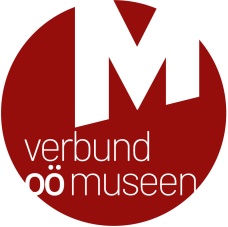 ERSTAUNLICHES ENTDECKEN!
Lebendige Geschichte bei OÖ Museumswoche im Bezirk PergEin vielfältiges Angebot zum Entdecken und Erleben mit allen Sinnen wird bei der Aktionswoche zum Internationalen Museumstag in Oberösterreichs Museen geboten: Vom 11. bis 19. Mai 2024 laden 65 Museen aus allen Regionen zu rund 150 besonderen Veranstaltungen ein! Dazu bieten viele Museen attraktive Ermäßigungen oder sogar freien Eintritt. Fünf Museen aus dem Bezirk Perg sind mit mehreren Programmpunkten vertreten. Details sind auf der Website des Verbundes Oberösterreichischer Museen – www.ooemuseen.at – abrufbar.

Staunen und Entdecken
Oberösterreichs Museen und Sammlungen beherbergen Millionen von Objekten aus der Geschichte und Gegenwart unseres Landes. Besonders ist dabei die große Vielfalt, denn neben Wertvollem hat auch Alltägliches in unseren Museen seinen Platz und es gibt immer wieder Erstaunliches zu entdecken! Aus dem Bezirk Perg beteiligen sich fünf Museen mit besonderen Aktivitäten.GREIN: Das Historische Stadttheater und Stadtmuseum Grein bietet während der Aktionswoche vom 11. bis 18. Mai 2024 eine Eintrittsermäßigung. Und am 19. Mai 2024 ist der Eintritt im Zuge des Tags der offenen Tür von 14:00 bis 18:00 Uhr generell frei. An diesem Nachmittag begeben sich die Besucherinnen und Besucher im Fundus des Greiner Stadttheaters unter dem Motto „Vom Jabot bis zum Petticoat“ auf eine Zeitreise durch die Kostümgeschichte. Außerdem wird ein neuer Imagefilm präsentiert, bei dem das Theater aus seiner lebendigen Geschichte erzählt.KATSDORF: Der Heimatverein Katsdorf lädt am 15. Mai 2024 um 17:00 Uhr zum geführten Rundgang „Geschichte im Dorf – Häuser erzählen“ durch Katsdorf ein. Gemeinsam wird die Geschichte der alten Häuser im Ort erkundet, basierend auf den Heimatheften und Geschichten aus den Ortschroniken. Im Anschluss erwartet die Teilnehmerinnen und Teilnehmer ein gemütlicher Ausklang im Gasthaus. Treffpunkt ist im Karden- und Heimatmuseum.MITTERKIRCHEN: Am Wochenende vom 11. bis 12. Mai 2024 wird im Keltendorf Mitterkirchen die Eisenzeit wieder zum Leben erweckt. Living-History-Darsteller schlafen im Freilichtmuseum, sie kochen und arbeiten nach eisenzeitlichen Vorbildern und mit Mitteln die den Menschen zu jener Zeit zur Verfügung standen. Die Museumsgäste können zwei Tage lang die Eisenzeit mit all ihren Geräuschen und Gerüchen erleben und selbst Hand anlegen beim Feuermachen, Bogenschießen oder beim Brotbacken.PERG: Die diesjährige Ausstellung im Heimathaus-Stadtmuseum Perg „Brucknerstadt Perg? Wir feiern jedenfalls.“ spürt den Beziehungen und Verbindungen Anton Bruckners zur Stadt Perg nach. Zur Eröffnung der Ausstellung wird am Freitag, den 17. Mai 2024 um 19:00 Uhr herzlich eingeladen. Erste öffentliche Führungen finden außerdem am 18. und 19. Mai 2024, jeweils um 15:00 Uhr, statt.WINDHAAG BEI PERG: Ein Tag der offenen Tür am Sonntag, den 12. Mai 2024 ermöglicht die Besichtigung des Museums Altenburg – Der Graf von Windhaag und der Filialkirche Altenburg bei freiem Eintritt. Das Museum ist von 11:00 bis 17:00 Uhr geöffnet. Hier erwartet die Besucherinnen und Besucher eine spannende Reise in die Vergangenheit. Bei einer Wanderung vom Ortsplatz Windhaag entlang des Enzmilner-Kulturwanderweges ins Museum lernen Sie die Geschichte von Lasla von Prag, Graf Joachim Enzmilner und Priorin Eva Magdalena kennen.Hochkarätiges Kulturprogramm
Die Aktionswoche in Oberösterreichs Museen bietet ein hochqualitatives und vielfältiges Kulturangebot, das von Ausstellungseröffnungen und Sonderführungen über Familienprogramme, Handwerksvorführungen und Workshops bis zu Lesungen, Musik und Kulinarik reicht. Viele Häuser bieten Eintrittsermäßigungen, u. a. für Familien mit der OÖ Familienkarte, oder generell freien Eintritt. Bei einem Gewinnspiel gibt es tolle Preise von Genussland Oberösterreich zu gewinnen.  Informationen zum Besuch
Eine Programmbroschüre, die in allen teilnehmenden Museen aufliegt und die auch digital zur Verfügung steht, liefert einen kompakten Überblick zum gesamten Angebot und unterstützt bei der Planung des Museumsbesuchs. Umfassende Informationen zu den einzelnen Programmpunkten, den genauen Uhrzeiten und ggf. zur Anmeldung liefert der Veranstaltungskalender des Verbundes Oberösterreichischer Museen unter www.ooemuseen.at.

Links:Übersicht aller Programmpunkte mit Filtermöglichkeiten nach Veranstaltungstyp, Bezirken, Ermäßigungen: www.ooemuseen.at/museen-in-ooe/veranstaltungen#/?event_terms=3 Programmpunkte im Bezirk Perg________________________________________________________________________________Für Fragen und bei Bildwünschen stehen wir Ihnen jederzeit gerne zur Verfügung. Rückfragehinweis:Verbund Oberösterreichischer MuseenMag.a Elisabeth Kreuzwieser | kreuzwieser@ooemuseen.atPromenade 37, 4020 LinzTel.: +43 732 682616www.ooemuseen.at | www.ooegeschichte.atwww.facebook.com/ooemuseen/ | www.instagram.com/ooemuseen_at/ Der Verbund Oberösterreichischer Museen als gemeinnütziger Verein ist die Interessengemeinschaft und Serviceeinrichtung für die Museen, Sammlungen und museumsähnlichen Einrichtungen des Bundeslandes Oberösterreich. 